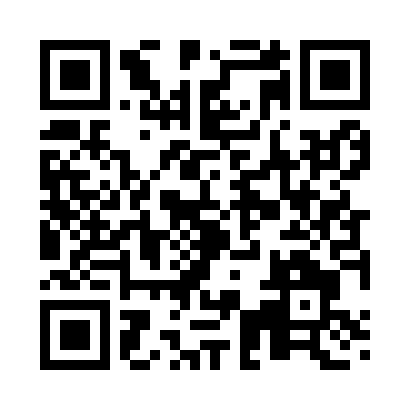 Prayer times for Acıpayam, TurkeyWed 1 May 2024 - Fri 31 May 2024High Latitude Method: Angle Based RulePrayer Calculation Method: Diyanet Isleri Baskanligi TurkeyAsar Calculation Method: ShafiPrayer times provided by https://www.salahtimes.comDateDayFajrSunriseDhuhrAsrMaghribIsha1Wed4:416:071:004:477:539:132Thu4:406:061:004:477:549:143Fri4:396:0512:594:477:549:154Sat4:376:0412:594:477:559:165Sun4:366:0312:594:487:569:176Mon4:346:0212:594:487:579:197Tue4:336:0112:594:487:589:208Wed4:326:0012:594:487:599:219Thu4:305:5912:594:488:009:2210Fri4:295:5812:594:498:019:2311Sat4:285:5712:594:498:029:2512Sun4:265:5612:594:498:029:2613Mon4:255:5512:594:498:039:2714Tue4:245:5412:594:498:049:2815Wed4:235:5312:594:498:059:2916Thu4:225:5312:594:508:069:3017Fri4:215:5212:594:508:079:3218Sat4:195:5112:594:508:089:3319Sun4:185:5012:594:508:089:3420Mon4:175:5012:594:508:099:3521Tue4:165:4912:594:518:109:3622Wed4:155:4812:594:518:119:3723Thu4:145:4812:594:518:129:3824Fri4:135:4712:594:518:129:3925Sat4:135:461:004:518:139:4026Sun4:125:461:004:528:149:4127Mon4:115:451:004:528:159:4228Tue4:105:451:004:528:159:4329Wed4:095:441:004:528:169:4430Thu4:095:441:004:538:179:4531Fri4:085:441:004:538:179:46